KRISTJAN PRIKK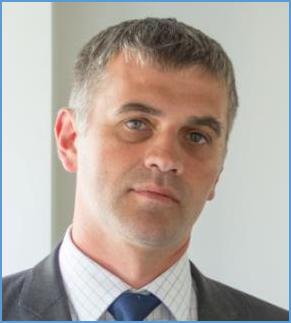 Kaitseministeeriumi kantslerKaitseministeeriumi kantsler vastutab ministeeriumi juhtimise ning Eesti Kaitseväe, Välisluureameti, Riigi Kaitseinvesteeringute Keskuse, Kaitseressursside Ameti, Eesti Sõjamuuseumi ja Eesti Kaitseliidu tegevuse koordineerimise eest.Enne Kaitseministeeriumi kantsleriks valimist töötas Kristjan Prikk alates 2017. aasta juulist ministeeriumi kaitsepoliitika asekantslerina.Kristjan Prikk on varem töötanud Riigikantselei julgeoleku ja riigikaitse koordinatsioonibüroo direktorina, vastutades riigikaitse valdkonnas asutustevahelise koostöö arendamise eest ning nõustades asjaomastes küsimustes ka Eesti Vabariigi peaministrit. Enne koordinatsioonidirektoriks valimist 2015. aastal töötas Prikk sama büroo asedirektorina.Enne Riigikantseleis tööle asumist 2013. aasta septembris töötas Prikk 2010. aasta augustist kuni 2013. aasta juulini kaitsenõunikuna Eesti Suursaatkonnas Washingtonis, kus tema vastutusvaldkonnaks olid Ameerika Ühendriikide kaitse- ja julgeolekupoliitiliste arengud ning Eesti-USA poliitilis-sõjalised küsimused nii kahe riigi vahelisel tasandil kui NATO raamistikus.Kristjan Prikk on varem töötanud kaitseministeeriumi rahvusvahelise koostöö osakonna juhatajana (2007–2010), vastutades partnerriikidega kahepoolsete poliitilis-sõjaliste suhete arendamise, Eesti kaitsealase abi poliitika ja relvastuskontrolli teemade eest.Enne Kaitseministeeriumi tööle asumist töötas Prikk välisministeeriumi julgeolekupoliitika ja relvastuskontrolli büroos (2006-2007), tegeledes peamiselt NATO laienemisküsimuste ja Alliansi suhetega Venemaa, Ukraina ja Gruusiaga.Prikk on töötanud ka kaubandus- ja majandusküsimuste diplomaadina Eesti Suursaatkonnas Washingtonis (2002–2006) ning väliskaubandus- ja WTO eksperdina Välisministeeriumis (1999–2002).Kristjan Prikil on strateegiaõpingute magistrikraad Ameerika Ühendriikide Maaväe Sõjakolledžist (2013) ning Tartu Ülikooli politoloogia eriala bakalaureusekraad.Kristjan Prikk on läbinud ajateenistuse, on reservohvitser ja Kaitseliidu liige.  Talle on omistatud Valgetähe IV klassi teenetemärk, kaitseministeeriumi kolmanda klassi teeneterist, Eesti Kaitseväe teenetemärk ja Eesti Kaitseväe Peastaabi teenetemärk.Kristjan Prikk on abielus, peres kasvab kaks tütart ja poeg.